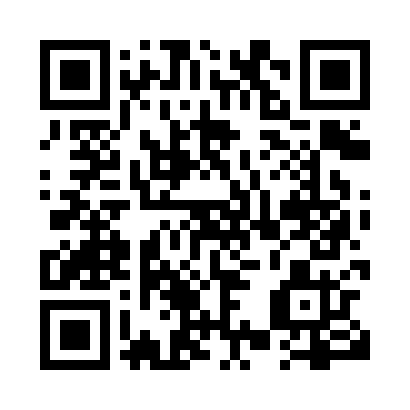 Prayer times for McGraw Brook, New Brunswick, CanadaMon 1 Jul 2024 - Wed 31 Jul 2024High Latitude Method: Angle Based RulePrayer Calculation Method: Islamic Society of North AmericaAsar Calculation Method: HanafiPrayer times provided by https://www.salahtimes.comDateDayFajrSunriseDhuhrAsrMaghribIsha1Mon3:315:351:286:549:2211:252Tue3:325:351:296:549:2211:253Wed3:325:361:296:549:2211:254Thu3:335:361:296:549:2111:255Fri3:335:371:296:549:2111:246Sat3:355:381:296:549:2011:237Sun3:365:391:296:549:2011:228Mon3:385:401:306:539:1911:219Tue3:395:401:306:539:1911:2010Wed3:405:411:306:539:1811:1911Thu3:425:421:306:539:1811:1712Fri3:445:431:306:529:1711:1613Sat3:455:441:306:529:1611:1514Sun3:475:451:306:529:1511:1315Mon3:485:461:306:519:1511:1216Tue3:505:471:316:519:1411:1017Wed3:525:481:316:509:1311:0918Thu3:545:491:316:509:1211:0719Fri3:555:501:316:499:1111:0520Sat3:575:511:316:499:1011:0421Sun3:595:521:316:489:0911:0222Mon4:015:531:316:489:0811:0023Tue4:035:541:316:479:0710:5824Wed4:055:561:316:469:0610:5625Thu4:065:571:316:469:0510:5526Fri4:085:581:316:459:0310:5327Sat4:105:591:316:449:0210:5128Sun4:126:001:316:449:0110:4929Mon4:146:011:316:439:0010:4730Tue4:166:031:316:428:5810:4531Wed4:186:041:316:418:5710:43